16 июня приняли участие в квест-игре «Азбука дорожной безопасности», ее организовали и провели педагоги Центра внешкольной работы и Дворца культуры совместно с сотрудниками ОГИБДД МО МВД России "Ивановский". Участников игры поприветствовала старший государственный инспектор дорожного надзора капитан полиции Гарина Е.Ф.
Выполняя конкурсные испытания, ребята повторили правила дорожного движения - это особенно актуально в начале летних каникул.	По окончанию игры ребята кинозал КОХОМСКИЙ ("2К") в ДК Кохмы посмотрели м/ф «Кощей. Похититель невест».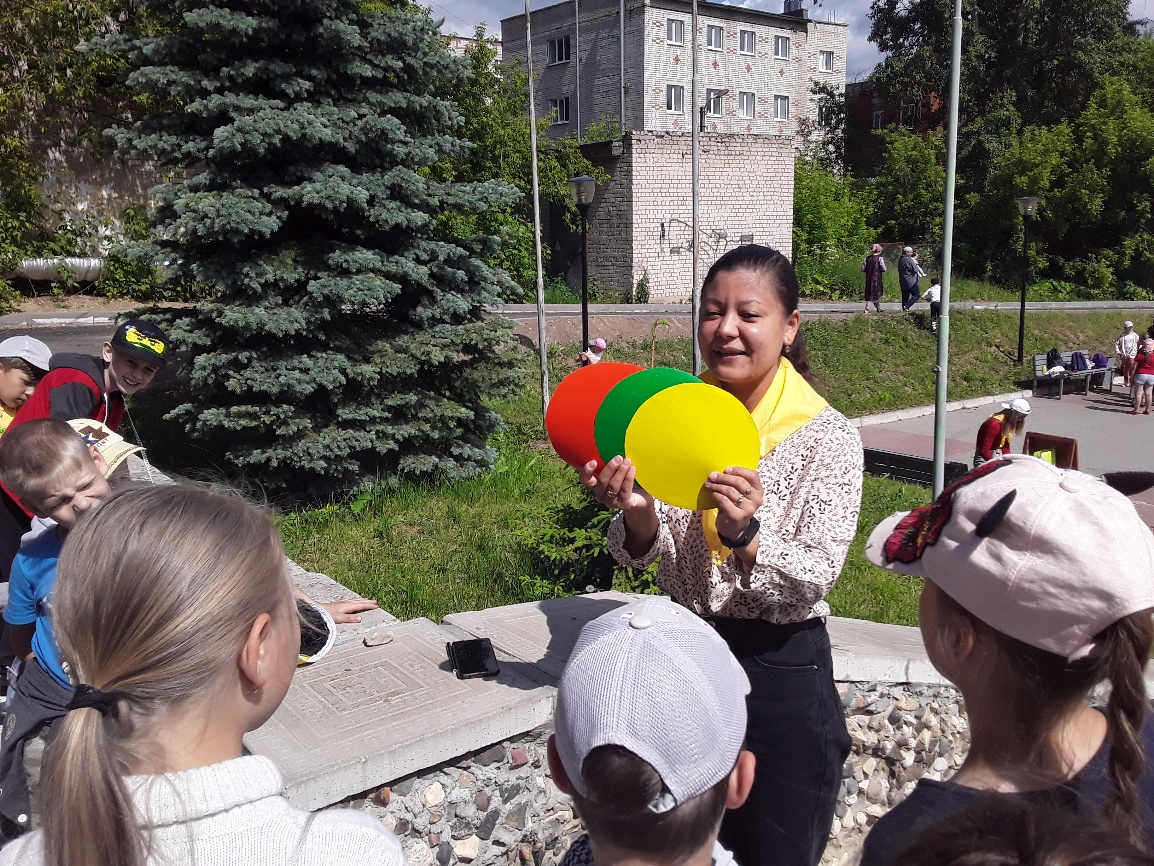 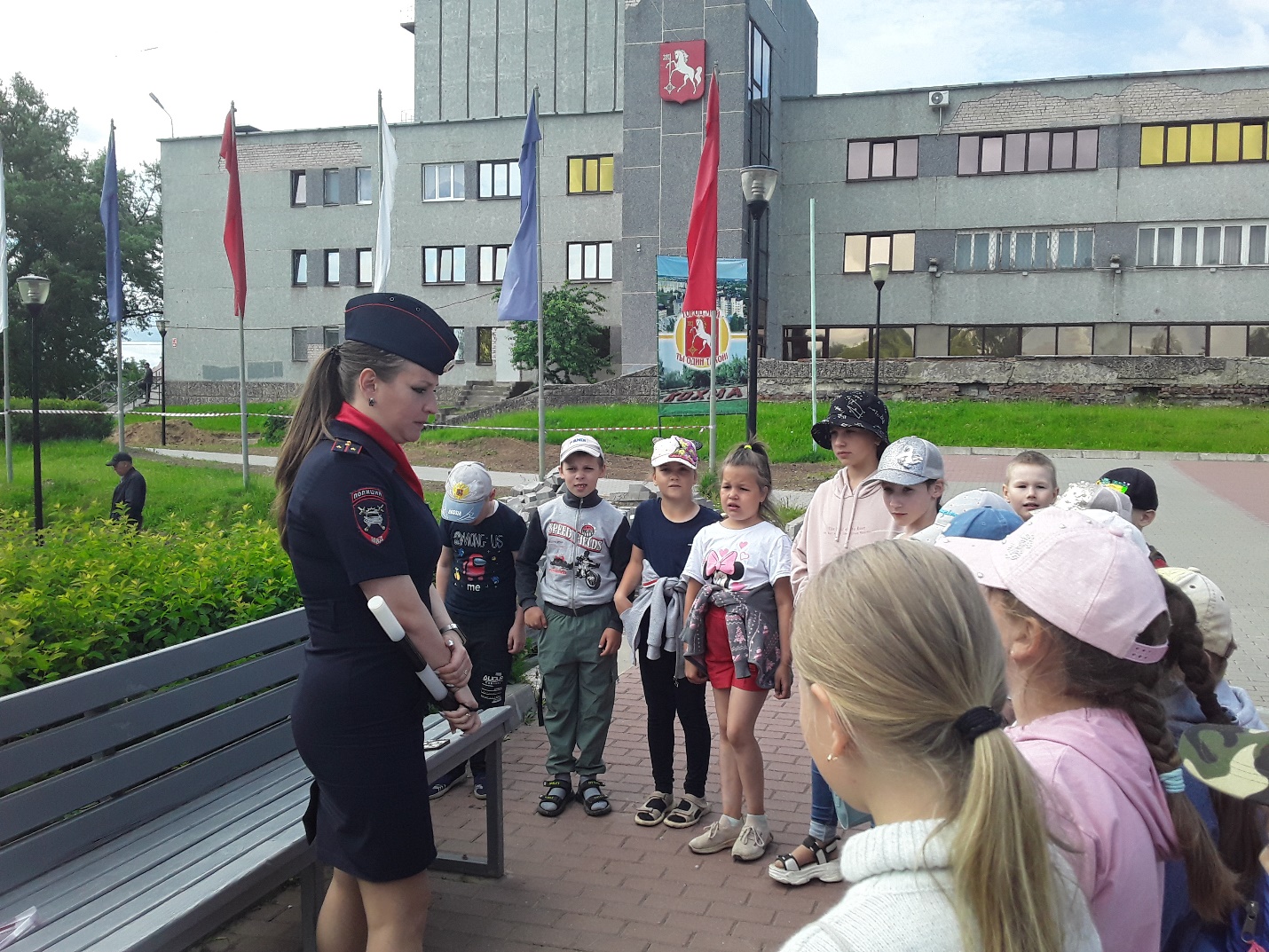 